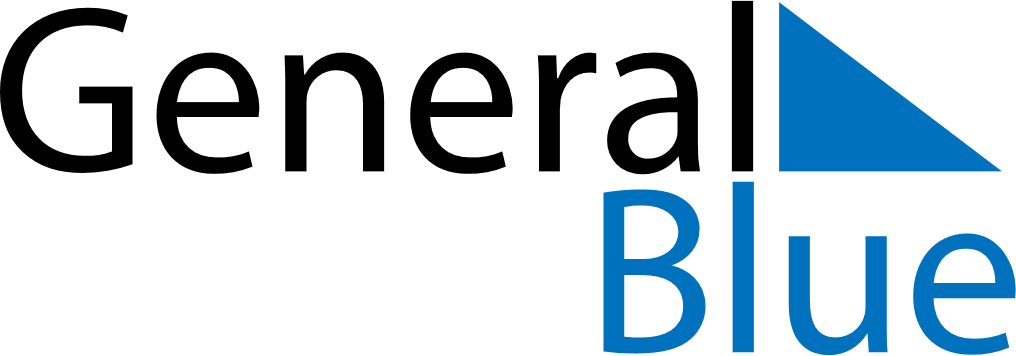 April 2027April 2027April 2027April 2027April 2027April 2027Cocos IslandsCocos IslandsCocos IslandsCocos IslandsCocos IslandsCocos IslandsMondayTuesdayWednesdayThursdayFridaySaturdaySunday1234567891011Self Determination Day1213141516171819202122232425Anzac Day2627282930NOTES